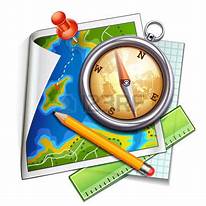      Vous êtes prêts à marcher pour découvrir Salies ? L’ASA vous propose un rallye piéton à la découverte de son passé.Le rendez-vous est fixé au local ASA  27 rue de l’hôtel de ville Le mardi 26 septembre 2023* à 14H.Temps de marche 1h30.      Vous constituerez une équipe de 4 à 5 personnes, qui devra résoudre une énigme pour obtenir son top départ. 14h45 max A l’aide d’un plan, vous parcourrez Salies pour répondre au questionnaire qui vous sera fourni. Etre rapide, perspicace, et respecter l’heure de retour ! Quelques lots prévus pour les gagnants !C’est gratuit.  Il suffit de s’inscrire sur asa31260@gmail.com Ou par tel ou sms : 06 71 37 90 17. Date limite inscription le 24/09.*La date pourrait être modifiée en cas de mauvais temps. Avec l’aimable participation de Gamvert